Фототаблица осмотра конструкции расположеннойпо адресу: ул. Республики, 70 от 14.09.2022.Съёмка проводилась в 15 часов 14 минут телефоном Xiaomi 11T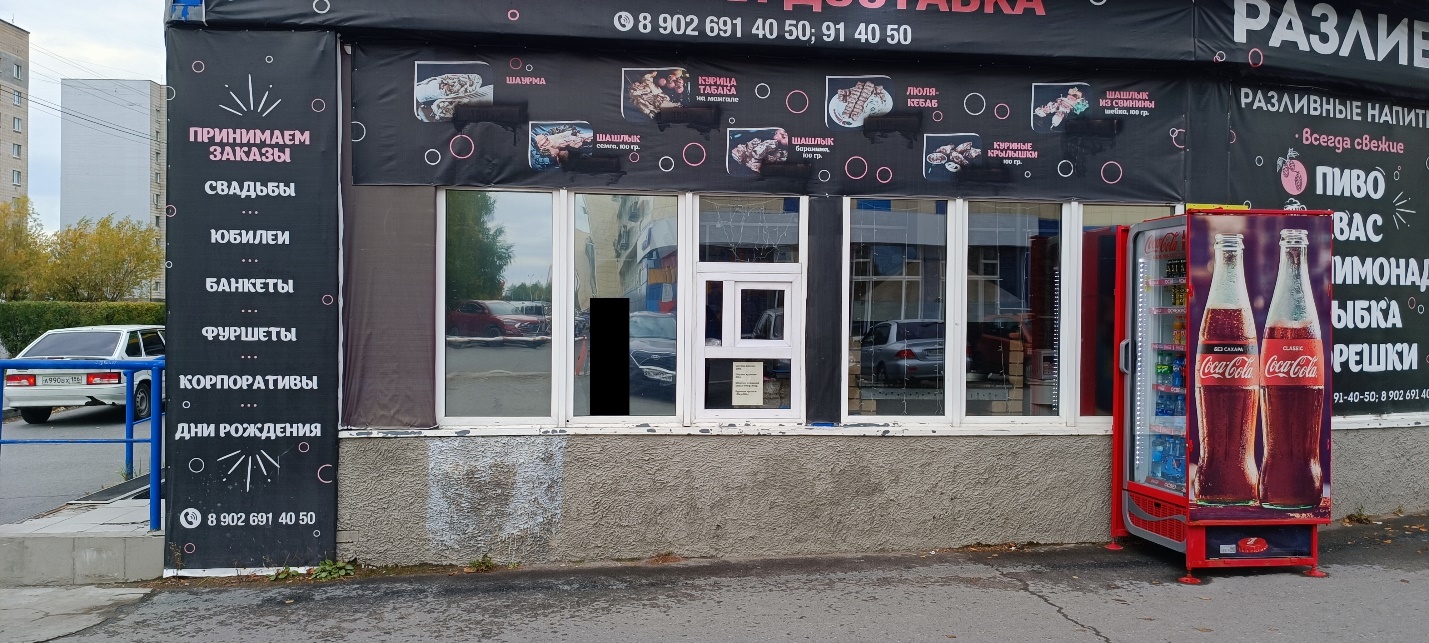 